                   АДЛЕР,     «МАРГО»                          Лето 2022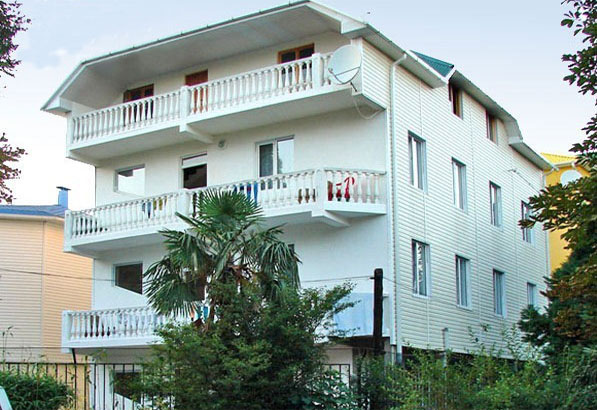 Гостевой дом «Марго» разместился в тихом спокойном районе центра Адлера, недалеко от разнообразных инфраструктурных объектов. Рядом, в пределах , расположен дендрарий «Южная культура», где Вы сможете пообщаться с природой, порелаксировать в окружении экзотических растений субтропиков и целебного воздуха. Торговые ряды городского рынка, в 10 минутах ходьбы, поразят Вас ароматом и разнообразием даров юга, а 15 минутная неспешная прогулка приведет к морскому побережью, аттракционам Олимпийского парка.Недалеко, в пределах 8-10 минутной пешей прогулки, Вы найдете торгово-развлекательные центры «Мандарин» и «Плаза», продуктовые магазины, базар. Повара многочисленных кафе-столовых предложат аппетитную и полезную кухню на любой вкус.Размещение:  «Стандарт» 2-х, 3-х местные номера с удобствами (WC, душ, ТВ, сплит-система, холодильник, новая мебель: кровати, тумбочки,  шкаф, стол). Пляж: 7-10 мин - мелко-галечныйПитание: в в гостинице есть кухня, оборудованная необходимым набором посуды, плиты, холодильники. Дети: до 12 лет  скидка на проезд - 200 руб.Стоимость тура на 1 человека (7 ночей)В стоимость входит: проезд на автобусе, проживание в номерах выбранной категории, сопровождение, страховка от несчастного случая. Курортный сбор за доп. плату.Выезд из Белгорода  еженедельно по понедельникам.Хочешь классно отдохнуть – отправляйся с нами в путь!!!!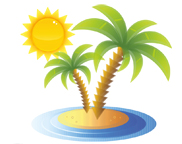 ООО  «Турцентр-ЭКСПО»                                        г. Белгород, ул. Щорса, 64 а,  III этаж                                                                                                            Остановка ТРЦ «Сити Молл Белгородский»     www.turcentr31.ru      т./ф: (4722) 28-90-40;  тел: (4722) 28-90-45;    +7-951-769-21-41РазмещениеЗаездыСТАНДАРТ СТАНДАРТ СТАНДАРТ РазмещениеЗаезды2-х мест.  с удоб.3-х мест. с удоб.Доп. место кресло-кровать30.05.-08.06.1185010850800006.06.-15.06.1200011000800013.06.-22.06.1250011500820020.06.-29.06.1340012400820027.06.-06.07.1380012650840004.07.-13.07.1400012850840011.07.-20.07.1420013000860018.07.-27.07.1420013000860025.07.-03.08.1420013000860001.08.-10.08.1420013000860008.08.-17.08.1420013000860015.08.-24.08.1400012850840022.08.-31.08.1380012650840029.08.-07.09.1340011400820005.09.-14.09.1280010950820012.09.-21.09.1200010550800019.09.-28.09.11850102508000